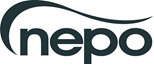 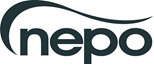 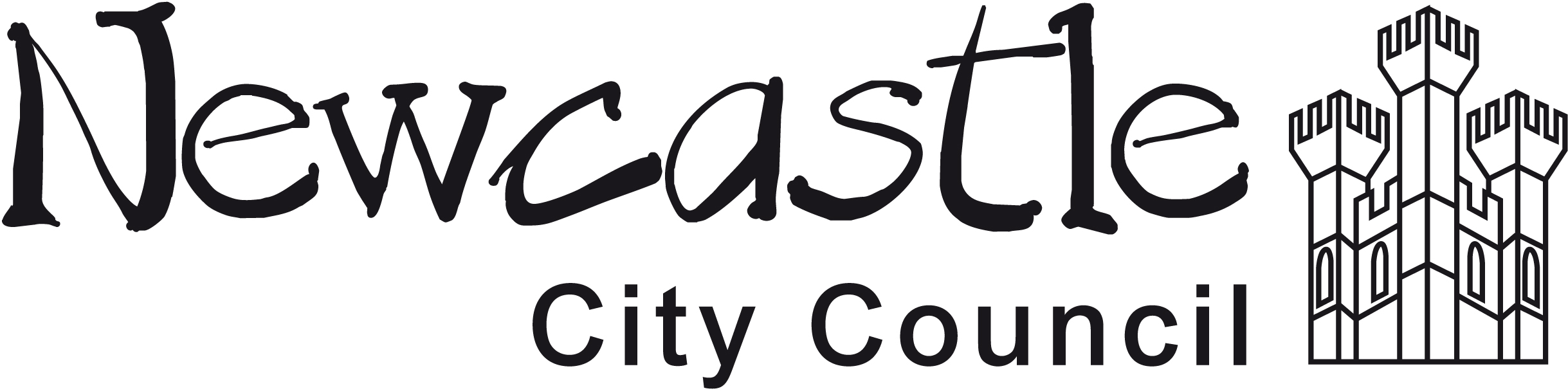 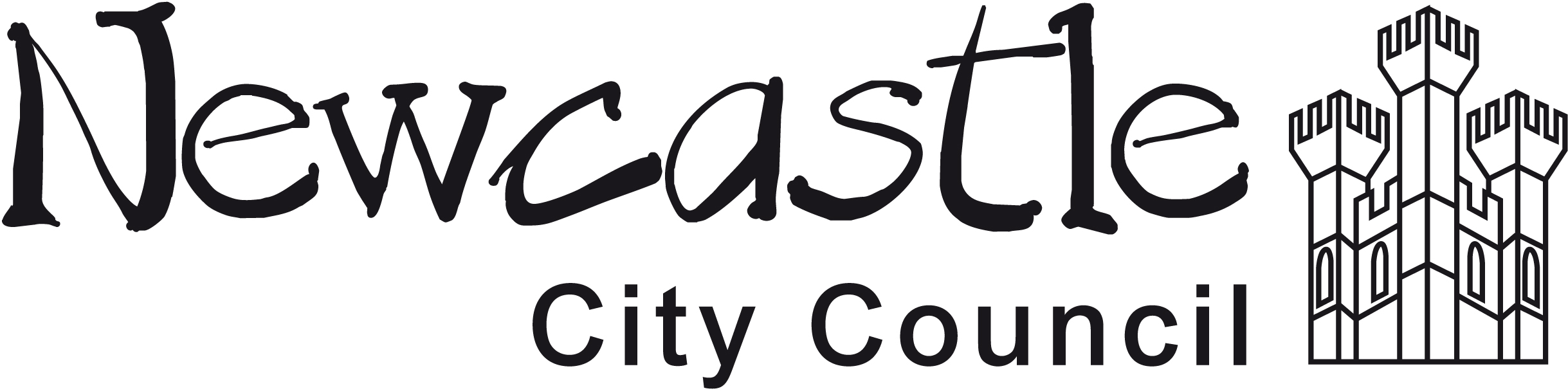 006200 – NEPO – Children’s Complaints, Advocacy and RepresentationsITT Schedule 1(3) Step 1 - Advocacy Referral Form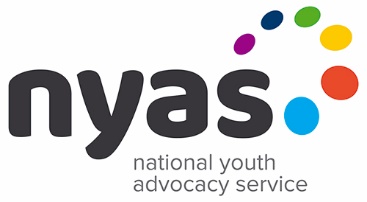 If you would like further discussion concerning a referral to the Independent Advocacy Service please contact:If you would like further discussion concerning a referral to the Independent Advocacy Service please contact:Referrals can be made by calling our FREEPHONE  0808 808 1001 during weekdays 9am - 8pm and on Saturday 10am - 4pm (Excluding Bank Holidays).  More info on the helpline can be accessed here on 0808 808 1001.Young People can also access ‘online chat and advice’ from 9am until 5pm Monday to Friday excluding Bank holidays via http://youngpeople.nyas.net and this is a confidential service as long as the Child, Young Person or vulnerable adult is safe.Professionals can refer via the online referral form - www.nyas.net - but this is only for use when a referral isn’t urgent, in which case it’s best to call a referral in to the helpline.For completion by the Provider or Purchasing Authority:Purchasing authorityNewcastle Upon Tyne1. Child or Young Person’s details1. Child or Young Person’s details1. Child or Young Person’s detailsNameDate of BirthGenderEthnic OriginChild / Young Person’s contact telephone numberChild / Young Person’s contact addressDoes the Young Person have a recognised disability (circle as appropriate)YesNoDetails of disability, if marked ‘yes’Details of the Child / Young Person’s preference for their advocateIndicate relevant preferences, for example, genderName of main Carer / KeyworkerContact telephone for main Carer / Key workerContact address for main Carer / Key worker (including email address)Confirm that the Child / Young Person has been given details of the Independent Advocacy Service and that they have given permission for this referral to be madeYesNoConfirm that the Child / Young Person has been given details of the Independent Advocacy Service and that they have given permission for this referral to be madeDate permission given2. Referrers contact details2. Referrers contact detailsNameRole and teamPostal addressEmail addressTelephone NumberFax number3.  Eligibility criteria for referral (please mark as appropriate)3.  Eligibility criteria for referral (please mark as appropriate)Child / Young Person is looked after (includes Children and Young People who are in foster care, residential Children’s Homes, living at home subject to a care order, in out of area / authority placements)Child / Young Person attends short break care Child / Young Person is a care leaver under the Leaving Care Act 2000Child / Young Person has made a complaint, whether or not they are a Looked After ChildChild / Young Person is a Child in Need (CIN)Child / Young Person is involved in statutory Child Protection process4. Reason for referral to independent advocacy services (please summarise below the issues / situation that have prompted this referral)5. Expected outcomes for Child from independent advocacy services (please specify below what benefit is aimed to be achieved by making a referral to this service)6. Safeguarding (please provide any details that need to be shared with the provider to ensure that the Child / Young Person and staff are kept safe, if nothing is required please indicate ‘NIL’)7. ADDITIONAL DETAILS7. ADDITIONAL DETAILSWhere did the Child / Young Person find out about the Independent Advocacy Service?8. Authorisation and monitoring of referral8. Authorisation and monitoring of referral8. Authorisation and monitoring of referral8. Authorisation and monitoring of referral8. Authorisation and monitoring of referralDate referral receivedDate referral receivedName of person receiving referralName of person receiving referralIs this a self-referral? (circle as appropriate)Is this a self-referral? (circle as appropriate)YesNoNoDate this referral was taken to the Purchasing Authority for approvalDate this referral was taken to the Purchasing Authority for approvalAuthorisation given by Purchasing Authority for initial eight-hours of supportAuthorisation given by Purchasing Authority for initial eight-hours of supportYesNoNoReason given for authorisation for advocacy being refusedReason given for authorisation for advocacy being refusedAuthorisation (or not) given by (indicate name and role of officer within the Purchasing Authority)Authorisation (or not) given by (indicate name and role of officer within the Purchasing Authority)Date authorisation receivedDate authorisation receivedDate initial contact made with Child / Young PersonDate initial contact made with Child / Young PersonCommunication with Purchasing Authority regarding authorisation for additional hours of supportCommunication with Purchasing Authority regarding authorisation for additional hours of supportCommunication with Purchasing Authority regarding authorisation for additional hours of supportCommunication with Purchasing Authority regarding authorisation for additional hours of supportCommunication with Purchasing Authority regarding authorisation for additional hours of supportDate of contactAuthorising officerAuthorising officerAuthorising officerAdditional level of support authorisedDate of contactnameroleroleAdditional level of support authorised